Für einen Kunden in Obersontheim suchen wir:Lagerfachhelfer m / wIhre Aufgabe:•                    Allgemeine Lagertätigkeiten•                    Kommissionieren•                    Gabelstapler fahren•                    Verpacken Anforderung:•                    Erfahrung im Lagerbereich•                    Sicherer Umgang mit einem Computer•                    Teamfähig•                    Selbstständig und Belastbar•                    GabelstaplerscheinWir bieten eine leistungsgerechte Bezahlung, überdurchschnittliche Sozialleistungen, betriebliche Altersvorsorge sowie die Option der Übernahme in den Kundenbetrieb. Sie erwartet ein abwechslungsreicher Arbeitsplatz und ein angenehmes Arbeitsumfeld.Haben wir Ihr Interesse geweckt?... Dann rufen Sie uns an, oder bewerben Sie sich per Post oder OnlineWir freuen uns, Sie kennen zu lernen.E-Mail: p.riesner@premium-upt.de    Tel.: 0791 - 85 65 58-11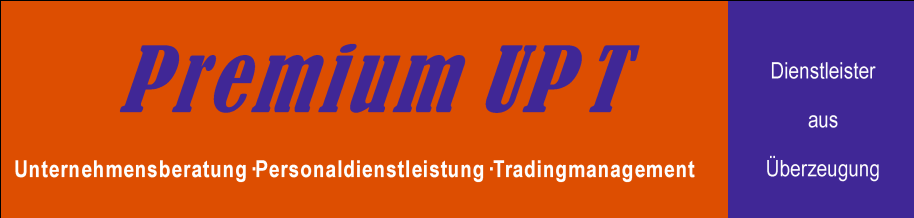 